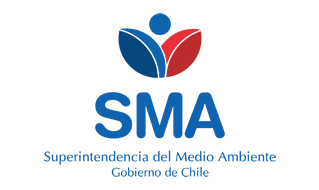 
INFORME DE FISCALIZACIÓN AMBIENTAL
Normas de Emisión
CENTRAL TERMOELÉCTRICA VENTANAS UNIDADES 1 Y 2
DFZ-2017-6355-V-NE-EI
1. RESUMEN.
El presente documento da cuenta del informe de examen de la información realizado por la Superintendencia del Medio Ambiente (SMA), al establecimiento industrial “CENTRAL TERMOELÉCTRICA VENTANAS UNIDADES 1 Y 2”, en el marco de la norma de emisión DS.90/00 para el reporte del período correspondiente a ABRIL del año 2017.
Entre los principales hechos constatados como no conformidades se encuentran: El período controlado presenta parámetros que exceden el valor límite indicado en la norma.2. IDENTIFICACIÓN DEL PROYECTO, ACTIVIDAD O FUENTE FISCALIZADA
3. ANTECEDENTES DE LA ACTIVIDAD DE FISCALIZACIÓN4. ACTIVIDADES DE FISCALIZACIÓN REALIZADAS Y RESULTADOS
	4.1. Identificación de las descargas
	4.2. Resumen de resultados de la información proporcionada5. CONCLUSIONES
Del total de exigencias verificadas, se identificaron las siguientes no conformidades:
6. ANEXOSNombreFirma
Aprobado
Elaborado
JUAN PABLO RODRÍGUEZ FERNÁNDEZ
VERÓNICA GONZÁLEZ DELFÍN
29-12-2017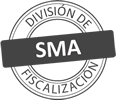 Titular de la actividad, proyecto o fuente fiscalizada:
AES GENER S ATitular de la actividad, proyecto o fuente fiscalizada:
AES GENER S ARUT o RUN:
94272000-9RUT o RUN:
94272000-9Identificación de la actividad, proyecto o fuente fiscalizada:
CENTRAL TERMOELÉCTRICA VENTANAS UNIDADES 1 Y 2Identificación de la actividad, proyecto o fuente fiscalizada:
CENTRAL TERMOELÉCTRICA VENTANAS UNIDADES 1 Y 2Identificación de la actividad, proyecto o fuente fiscalizada:
CENTRAL TERMOELÉCTRICA VENTANAS UNIDADES 1 Y 2Identificación de la actividad, proyecto o fuente fiscalizada:
CENTRAL TERMOELÉCTRICA VENTANAS UNIDADES 1 Y 2Dirección:
F-30-E S/NRegión:
V REGIÓN DE VALPARAÍSOProvincia:
VALPARAÍSOComuna:
PUCHUNCAVÍCorreo electrónico:
Correo electrónico:
Teléfono:
Teléfono:
Motivo de la Actividad de Fiscalización:Actividad Programada de Seguimiento Ambiental de Normas de Emisión referentes a la descarga de Residuos Líquidos para el período de ABRIL del 2017.Materia Específica Objeto de la Fiscalización:Analizar los resultados analíticos de la calidad de los Residuos Líquidos descargados por la actividad industrial individualizada anteriormente, según las siguientes Resoluciones de Monitoreo (RPM):
DIRECTEMAR N° 1243 de fecha 06-09-2010
DIRECTEMAR N° 1227 de fecha 03-09-2010Instrumentos de Gestión Ambiental que Regulan la Actividad Fiscalizada:La Norma de Emisión que regula la actividad es:
N° 90/2000 Establece Norma de Emisión para la Regulación de Contaminantes Asociados a las Descargas de Residuos Líquidos a Aguas Marinas y Continentales SuperficialesPunto DescargaNormaTabla cumplimientoMes control Tabla CompletaCuerpo receptorCódigo CIIU N° RPMFecha emisión RPMÚltimo período Control DirectoUNIDAD1DS.90/00TABLA 4-BAHIA QUINTERO124306-09-2010UNIDAD2DS.90/00TABLA 4-BAHIA QUINTERO122703-09-2010N° de hechos constatadosN° de hechos constatadosN° de hechos constatadosN° de hechos constatadosN° de hechos constatadosN° de hechos constatadosN° de hechos constatados1234567Punto DescargaInformaEfectúa descargaEntrega dentro de plazoEntrega parámetros solicitadosEntrega con frecuencia solicitadaCaudal se encuentra bajo ResoluciónParámetros se encuentran bajo normaPresenta RemuestrasUNIDAD1SISISISISISINOSIUNIDAD2SISISISISISISISIN° de Hecho ConstatadoExigencia AsociadaDescripción de la No Conformidad7Parámetros bajo normaEl establecimiento industrial presenta una superación de los niveles de tolerancia respecto de contaminantes establecidos en la norma de emisión, durante el período controlado de ABRIL de 2017.N° AnexoNombre Anexo 1Ficha de resultados de autocontrol UNIDAD12Ficha de resultados de autocontrol UNIDAD2